Prilog 3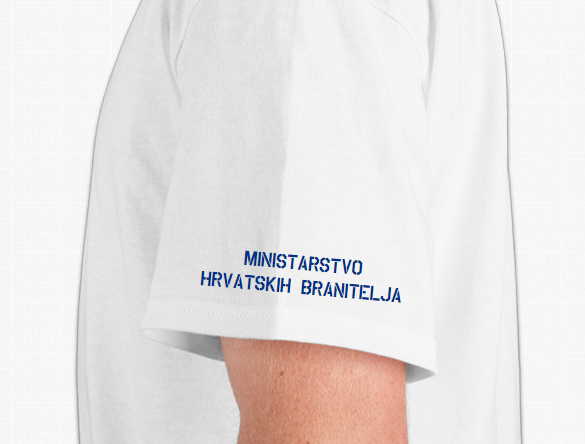 